Green synthesis of fluorescent Ag nanoclusters for detecting Cu2+ ions and its “Switch-on” sensing application for GSHSchool of Science, Jiangnan University, Wuxi, ChinaCorrespondence should be addressed to Guoqing Chen; jncgq@jiangnan.edu.cnTable S1: The fluorescent lifetime of the Ag NCs.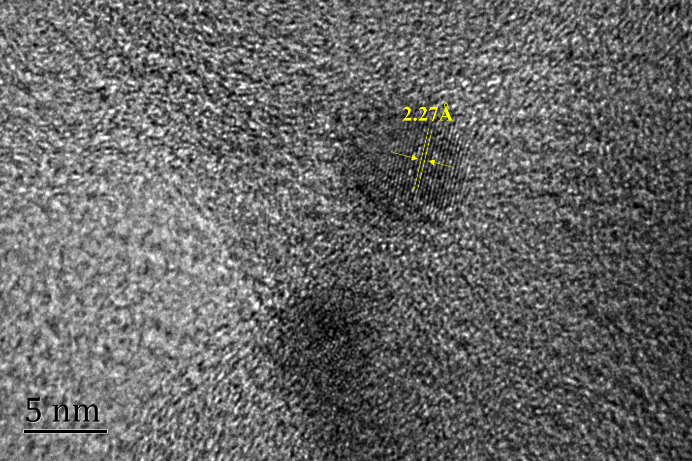 Figure S1: The HR-TEM image of the Ag NCs. The yellow line label the lattice distance of the Ag NCs.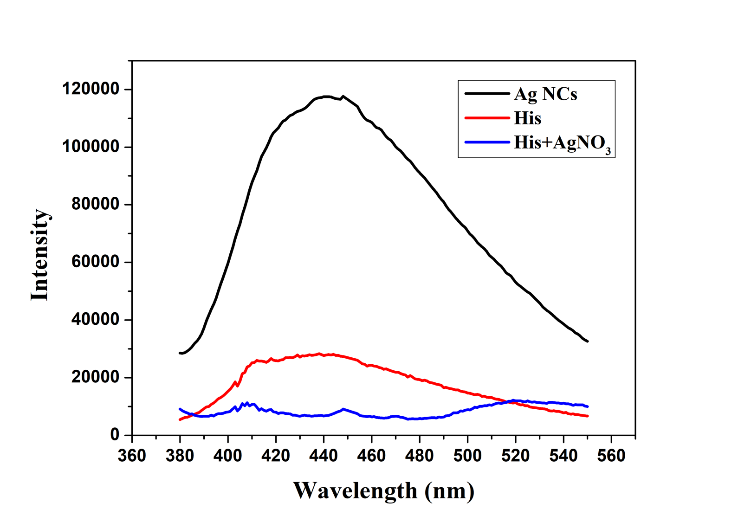 Figure S2: Fluorescence spectrum of His solution (red), solution mixed with His and AgNO3 (blue) and Ag NCs solution (black) excited at 365nm.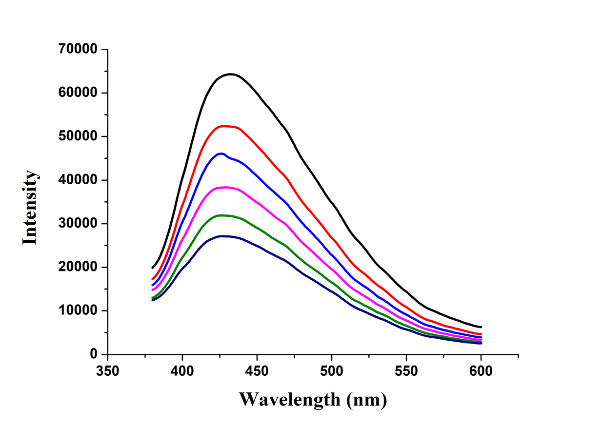 Figure S3: Fluorescence response of the Ag NCs upon addition of diﬀerent concentrations of Cu2+ from top to bottom: 0, 1 mM, 2 mM, 4 mM, 6 mM, 8 mM.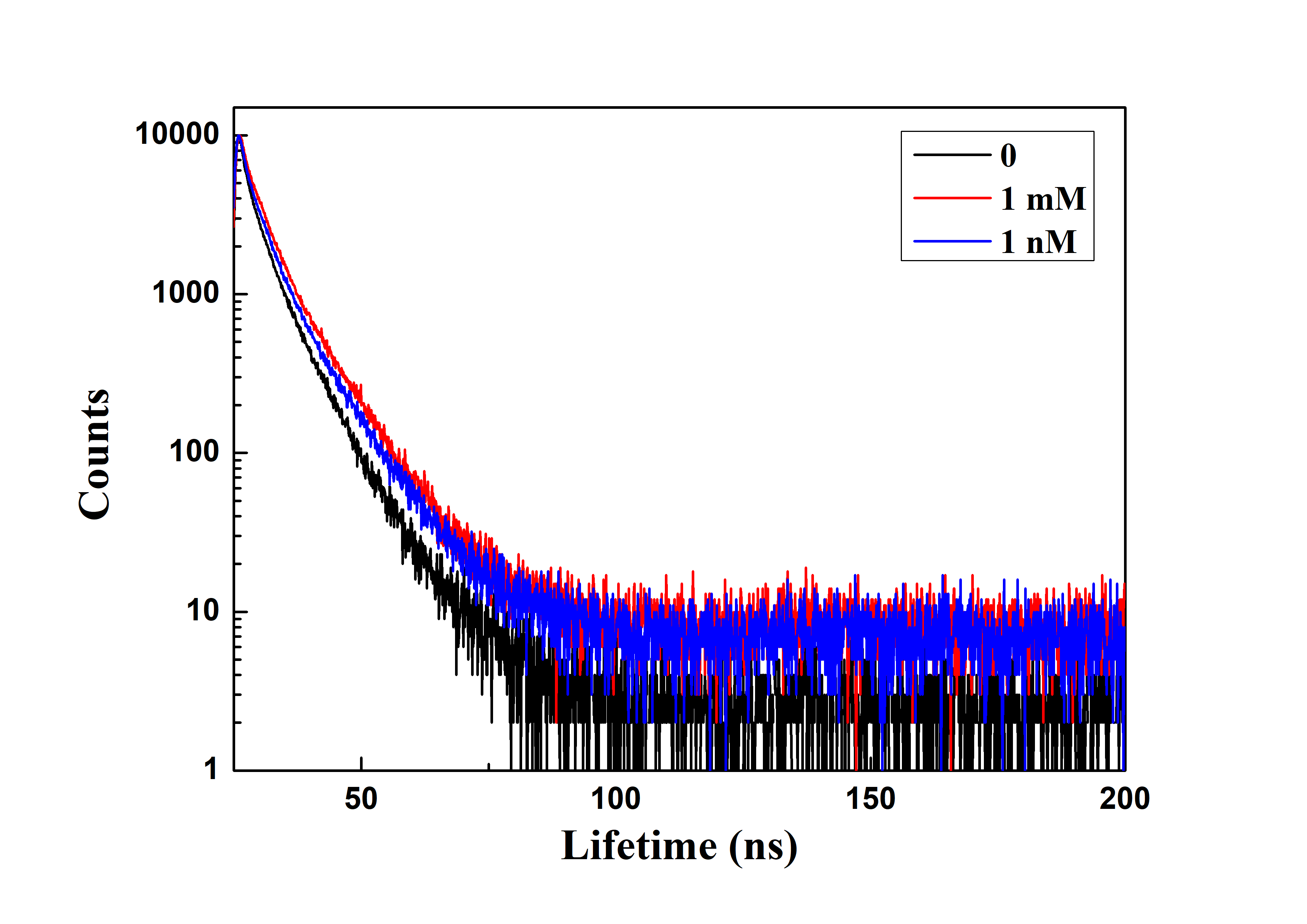 Figure S4: Time-resolved fluorescence spectrum of the Ag NCs upon addition of diﬀerent concentrations of Cu2+: 0,1 mM,1 nM.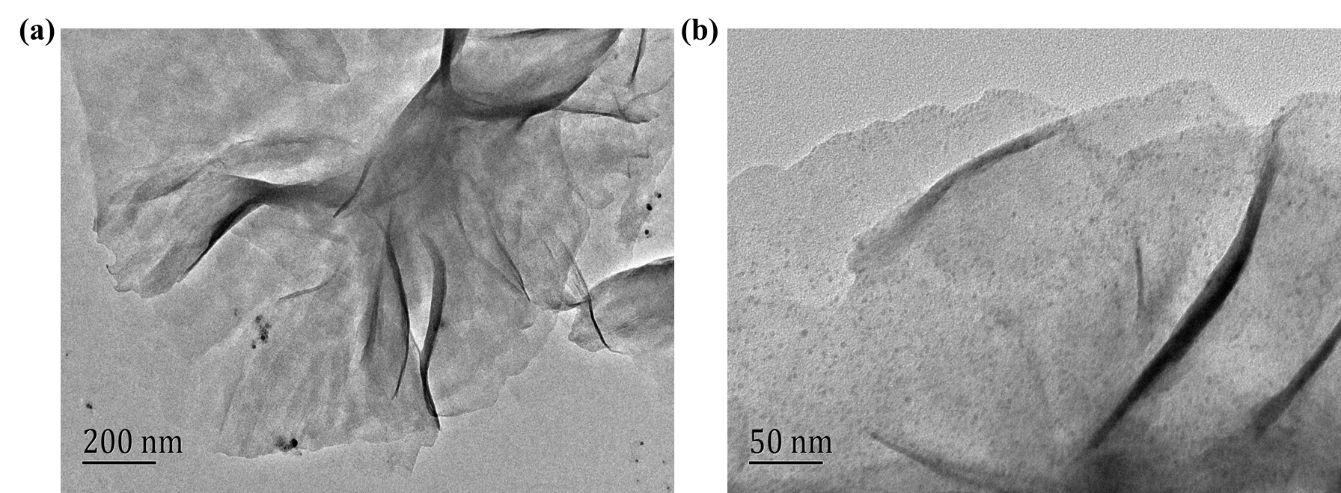 Figure S5: TEM images of the Ag NCs in the presence of Cu2+ (a)1 mM. (b)1 nM.1.13ns3.98ns8.25ns1.10313.87%51.57%34.56%1.103